Do they not reflect upon the Qur'an?First KhutbahAll praise is due to Allah, who has sent down upon His Servant the Book and has not made therein any deviance. In it are verses that call us unto contemplation, a reminder for those who reflect.  O Allah, Our Lord, for You is all praise. We believe in You our Lord, and Your Angels, Your Books, Your Messengers, the Last Day and in Destiny, both its good and apparent bad. I testify that there is nothing worthy of worship except Allah, the uniquely One, who has no partners in His one-ness. We are content with Allah as our Lord, Islam as our religion, and I testify that our Sayyid, our Prophet, Sayyiduna Muhammad, is the slave of Allah and His Messenger. O Allah, send Your peace and blessings upon him and upon whomsoever follows him in guidance until the Last Day.To Continue: I advise you, O slaves of Allah and myself, with the Taqwa of Allah, for verily Allah says:ذَلِكَ الكِتَابُ لَا رَيْبَ فِيهِ هُدًى لِلْمُتَّقِينَThis is the Book about which there is no doubt, a guidance for those who have Taqwa of Allah. [Qur'an: 2:2]O Believers: Allah says: لَوْ أَنْزَلْنَا هَذَا ‌الْقُرْآنَ عَلَى جَبَلٍ لَرَأَيْتَهُ خَاشِعًا مُتَصَدِّعًا مِنْ خَشْيَةِ اللَّهِIf We had sent down this Qur'an upon a mountain, you would have seen it humbled and coming apart from fear of Allah. [Qur'an: 59:21]Such is the immensity of the Qur'an. And how can it not be immense when it represents the speech of the Lord of all the worlds, having revealed it to the seal, the last of the Messengers, confirming all the revelations that came before? As Allah says:مُصَدِّقًا لِمَا بَيْنَ يَدَيْهِ وَأَنْزَلَ التَّوْرَاةَ وَالْإِنْجِيلَ* مِنْ قَبْلُ هُدًى لِلنَّاسِ وَأَنْزَلَ الْفُرْقَانَHe has sent down upon you, [O Muhammad], the Book in truth, confirming what was before it. [Qur'an: 3:3]For this reason, the hearts of those who contemplate become reverent and humble whenever they recite and reflect on the Qur'an. Their very selves enter into a state of submission when pondering on the depth of meanings within it. The companion of the prophet Sayyidina Abdallah ibn Mas'ud (may Allah be pleased with him) narrates that the Prophet (peace and blessings of Allah be upon him) said to me: اقْرَأْ عَلَيَّ Recite [the Qur'an] unto me.So, he said:أَقْرَأُ عَلَيْكَ، وَعَلَيْكَ أُنْزِلَ؟[How can] I recite [the Qur'an] unto you, whereas it was upon you that it was revealed?The Prophet (peace and blessings of Allah be upon him) responded by saying: فَإِنِّي أُحِبُّ أَنْ أَسْمَعَهُ مِنْ غَيْرِيIndeed, I love to hear it from other than me.So, I recited upon him Surah al-Nisa' until I reached the verse:فَكَيْفَ إِذَا جِئْنَا مِنْ كُلِّ أُمَّةٍ بِشَهِيدٍ وَجِئْنَا بِكَ عَلَى هَؤُلَاءِ شَهِيدًاSo how [will it be] when We bring from every nation a witness and we bring you, [O Muhammad] against these [people] as a witness? [Qur'an: 4:41]He (peace and blessings of Allah be upon him) then said:أَمْسِكْ Refrain [now]And his eyes began shedding tears.Look at how the Prophet was here. This is the manner, O slaves of Allah, of someone who engages with the Qur'an with reflection. Whoever does so, shall find their hearts full of reverence and awe, have their souls purified, their character reformed, and their whole lives transformed for the better. Look at the example of Umar Ibn Khattab (may Allah be pleased with him) when he heard the words of Allah: ‌إِنَّنِي ‌أَنَا ‌اللَّهُ ‌لَا ‌إِلَهَ ‌إِلَّا ‌أَنَا ‌فَاعْبُدْنِي وَأَقِمِ الصَّلَاةَ لِذِكْرِيIndeed, I am Allah. There is no deity except Me, so worship Me and establish prayer for My remembrance. [Qur'an: 20:14]So, he reflected on its meanings, and realized what it was calling him to, so he hastened to the Prophet (peace and blessings of Allah be upon him), declaring his faith in Islam.  This power of the Qur'an to completely transform hearts lies in what it contains of eloquence, deep meaning and immense wisdom, as Allah says:وَلَقَدْ ضَرَبْنَا لِلنَّاسِ فِي هَذَا الْقُرْآنِ مِنْ كُلِّ مَيثَلٍ لَعَلَّهُمْ يَتَذَكَّرُونَ* قُرْآنًا عَرَبِيًّا غَيْرَ ذِي عِوَجٍ لَعَلَّهُمْ يَتَّقُونَAnd We have certainly presented for the people in this Qur'an from every [kind of] example - that they might remember.  [It is] an Arabic Qur'an, without any deviance that they might become righteous. [Qur'an: 39:27-28]It is the Qur'an which represents guidance for the believers, and a mercy for the entire universe (also personified in the Prophet whose character was the Quran embodied), for Allah says:أَوَلَمْ يَكْفِهِمْ أَنَّا أَنْزَلْنَا عَلَيْكَ الْكِتَابَ يُتْلَى عَلَيْهِمْ إِنَّ فِي ذَلِكَ ‌لَرَحْمَةً وَذِكْرَى لِقَوْمٍ يُؤْمِنُونَAnd is it not sufficient for them that We revealed to you the Book which is recited to them? Indeed, in that is a mercy and reminder for a people who believe. [Qur'an: 29:51]O Allah, we ask You to make us of those who contemplate the Qur'an, and of those who act upon Your guidance. And accept all of us for Your obedience and bless us with obedience towards Your Messenger (peace and blessings of Allah be upon him), and obedience towards those whom You have ordered us to show obedience towards, in accordance with Your saying:يَا أَيُّهَا الَّذِينَ آمَنُوا أَطِيعُوا اللَّهَ وَأَطِيعُوا الرَّسُولَ وَأُولِي الْأَمْرِ مِنْكُمْO you who have believed, obey Allah and obey the Messenger and those in authority among you. [Qur'an: 4:59]I say this and I seek forgiveness for myself and for you, so seek His forgiveness, indeed He is the most forgiving, most Merciful.Second KhutbahAll praises are due to Allah the One. And may peace and blessings be upon our Sayyid, Sayyiduna Muhammad (peace and blessings of Allah be upon him) and upon all of his companions. I advise you slaves of Allah and myself with the Taqwa of Allah.O you who reflect on the words of your Lord:Allah says: إِنَّا نَحْنُ نَزَّلْنَا الذِّكْرَ وَإِنَّا لَهُ لَحَافِظُونَIndeed, it is We who sent down the Qur'an and indeed, We will be its guardian. [Qur'an: 15:9]So, Allah has preserved the Qur'an from any distortion and alteration, allowing for the believers to continually benefit from it till the Last Day. This entails that the believers should continue to seek benefit from it and turn to it for guidance throughout the passages of time. This also means that they should have a contemplative relationship with the Qur'an, constantly seeking its fruits of deep meaning, so that their faith can increase and be inscribed into their hearts. As Allah says:إِنَّمَا الْمُؤْمِنُونَ الَّذِينَ إِذَا ذُكِرَ اللَّهُ وَجِلَتْ قُلُوبُهُمْ وَإِذَا تُلِيَتْ عَلَيْهِمْ آيَاتُهُ ‌زَادَتْهُمْ إِيمَانًاIndeed, the believers are those who, when Allah is mentioned, their hearts become fearful, and when His verses are recited to them, it increases them in faith. [Qur'an: 8:2]This is the nature of the believers who take their light and guidance from the Qur'an, who find therein a healing for the hearts, as Allah says: وَنُنَزِّلُ مِنَ ‌الْقُرْآنِ مَا هُوَ شِفَاءٌ وَرَحْمَةٌ لِلْمُؤْمِنِينَAnd We send down of the Qur'an that which is healing and mercy for the believers. [Qur'an: 17:82]So, the believers through their reflection upon the Qur'an arrive at the meanings within, which provides the healing and mercy to their own hearts – because the hearts are seeking these meanings, for this is the nourishment of the hearts. And it is only in attaining unto these meanings, that the hearts finally find the rest and contentment that they are seeking, which is why Allah says:أَلَا بِذِكْرِ اللَّهِ تَطْمَئِنُّ الْقُلُوبُIs it not by the remembrance of Allah that hearts become content. [Qur'an: 13:28]So, they travel the spiritual path, in the best of ways, finding things facilitated for them, traveling the best, most noble and honorable of paths – the straight path that we ask Allah to guide us towards - this is the path of true happiness and bliss in this life and the next. As Allah says: ‌فَمَنِ ‌اتَّبَعَ ‌هُدَايَ ‌فَلَا ‌يَضِلُّ وَلَا يَشْقَىThen whoever follows My guidance will neither go astray [in the world] nor suffer [in the Hereafter].  [Qur'an: 20:123]So, let us renew our intentions and approach towards the Qur'an, both in how we recite, and in our commitment to memorize some or all of it. Let us ensure that we dedicate some of our time, ideally a portion daily, towards a contemplative relationship and reading of the Qur'an. Allah has sent it to us as a guide, but if we do not engage with it, then how can we hope to learn and understand the teachings within it. For those who take on the Qur'an as a companion in this life, it will be a companion and interceder for them on the Day when mankind will most be in need of such intercession, as the Prophet (peace and blessings of Allah be upon him) said: فَإِنَّهُ يَأْتِى يَوْمَ الْقِيَامَةِ شَفِيعًا لأَصْحَابِهِ[Recite the Qur’an] for on the Day of Judgment it will come as an intercessor for those who recite it. [Muslim]With this we ask You O Allah that You send Your prayers and blessings upon all of the Prophets and Messengers, especially on the seal of them, our master, our Prophet, Sayyiduna Muhammad. O Allah send Your peace and blessings upon him, and upon his family, his companions, all of them. And send your blessings upon the righteous and rightly guided Khulafa: Sayyiduna Abu Bakr, Sayyiduna Umar, Sayyiduna Uthman and Sayyiduna Ali, and upon all of the companions and those of the righteous who come after them, may Allah be pleased with them all. O Allah, grant success to the UAE President HH Mohammed bin Zayed Al Nahyan, to the Vice-President and his Brothers, their Highnesses, the Rulers of the Emirates and guide them to all that which is good and what pleases You. O Allah, bestow your mercy on the late Sheikh Zayed, Sheikh Maktoum, Sheikh Khalifa bin Zayed and the other late UAE Sheikhs who have passed on to Your mercy. We ask you to admit them into Paradise by Your grace. O Allah have mercy on those martyred for Your sake, and grant them intercession for their people, and grant their families patience and a great reward. And have mercy, our Lord, upon all of the believers, the living and the dead. Believers, remember Allah and He will remember you, forget Him not, lest you be forgotten. Be grateful for your blessings and you will be increased therein. So, stand up for prayer.دولـة الإمـارات العـربية المتحـدة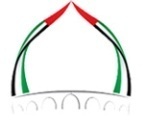 الجمعة: 5 رجب 1444هـالهيئة العامة للشؤون الإسلامية والأوقافالموافق:27/1/2023م 